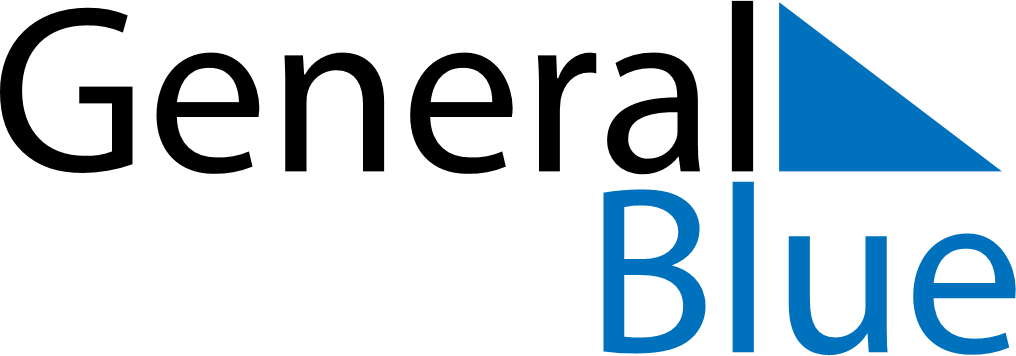 October 2024October 2024October 2024October 2024October 2024October 2024Gardabaer, IcelandGardabaer, IcelandGardabaer, IcelandGardabaer, IcelandGardabaer, IcelandGardabaer, IcelandSunday Monday Tuesday Wednesday Thursday Friday Saturday 1 2 3 4 5 Sunrise: 7:36 AM Sunset: 6:57 PM Daylight: 11 hours and 20 minutes. Sunrise: 7:39 AM Sunset: 6:54 PM Daylight: 11 hours and 14 minutes. Sunrise: 7:42 AM Sunset: 6:50 PM Daylight: 11 hours and 8 minutes. Sunrise: 7:45 AM Sunset: 6:47 PM Daylight: 11 hours and 1 minute. Sunrise: 7:48 AM Sunset: 6:43 PM Daylight: 10 hours and 55 minutes. 6 7 8 9 10 11 12 Sunrise: 7:51 AM Sunset: 6:40 PM Daylight: 10 hours and 48 minutes. Sunrise: 7:54 AM Sunset: 6:36 PM Daylight: 10 hours and 42 minutes. Sunrise: 7:57 AM Sunset: 6:33 PM Daylight: 10 hours and 35 minutes. Sunrise: 8:00 AM Sunset: 6:29 PM Daylight: 10 hours and 29 minutes. Sunrise: 8:03 AM Sunset: 6:26 PM Daylight: 10 hours and 22 minutes. Sunrise: 8:06 AM Sunset: 6:22 PM Daylight: 10 hours and 16 minutes. Sunrise: 8:09 AM Sunset: 6:19 PM Daylight: 10 hours and 10 minutes. 13 14 15 16 17 18 19 Sunrise: 8:12 AM Sunset: 6:15 PM Daylight: 10 hours and 3 minutes. Sunrise: 8:15 AM Sunset: 6:12 PM Daylight: 9 hours and 57 minutes. Sunrise: 8:18 AM Sunset: 6:08 PM Daylight: 9 hours and 50 minutes. Sunrise: 8:21 AM Sunset: 6:05 PM Daylight: 9 hours and 44 minutes. Sunrise: 8:24 AM Sunset: 6:01 PM Daylight: 9 hours and 37 minutes. Sunrise: 8:27 AM Sunset: 5:58 PM Daylight: 9 hours and 31 minutes. Sunrise: 8:30 AM Sunset: 5:55 PM Daylight: 9 hours and 24 minutes. 20 21 22 23 24 25 26 Sunrise: 8:33 AM Sunset: 5:51 PM Daylight: 9 hours and 18 minutes. Sunrise: 8:36 AM Sunset: 5:48 PM Daylight: 9 hours and 11 minutes. Sunrise: 8:39 AM Sunset: 5:44 PM Daylight: 9 hours and 5 minutes. Sunrise: 8:42 AM Sunset: 5:41 PM Daylight: 8 hours and 58 minutes. Sunrise: 8:45 AM Sunset: 5:38 PM Daylight: 8 hours and 52 minutes. Sunrise: 8:48 AM Sunset: 5:34 PM Daylight: 8 hours and 45 minutes. Sunrise: 8:51 AM Sunset: 5:31 PM Daylight: 8 hours and 39 minutes. 27 28 29 30 31 Sunrise: 8:54 AM Sunset: 5:28 PM Daylight: 8 hours and 33 minutes. Sunrise: 8:58 AM Sunset: 5:24 PM Daylight: 8 hours and 26 minutes. Sunrise: 9:01 AM Sunset: 5:21 PM Daylight: 8 hours and 20 minutes. Sunrise: 9:04 AM Sunset: 5:18 PM Daylight: 8 hours and 13 minutes. Sunrise: 9:07 AM Sunset: 5:14 PM Daylight: 8 hours and 7 minutes. 